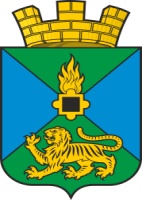 АДМИНИСТРАЦИЯ НОВОШАХТИНСКОГО ГОРОДСКОГО ПОСЕЛЕНИЯМИХАЙЛОВСКОГО МУНИЦИПАЛЬНОГО РАЙОНАПРИМОРСКОГО КРАЯП О С Т А Н О В Л Е Н И Е30.06.2022 г.                                    пгт. Новошахтинский                                                   № 398О внесении изменений в постановление администрации Новошахтинского городского поселения от 04.02.2019г. № 53«О создании Общественной комиссии по осуществлению контроля за ходом выполнения и реализации муниципальной программы «Формирование комфортной городской среды Новошахтинского городского поселения на 2018 -2027 годы», включая подпрограмму «Благоустройство территорий, детских и спортивных площадок на территории Новошахтинского городского поселения               на 2019-2027гг.» включая проведение оценки предложений                                   заинтересованных лиц»В целях исполнения требований Правил предоставления и распределения субсидий из федерального бюджета бюджетам субъектов Российской Федерации на поддержку государственных программ субъектов Российской Федерации и муниципальных программ формирования современной городской среды, утвержденных Постановлением Правительства Российской Федерации от 10.02.2017г. № 169, в рамках реализации муниципальной программы «Формирование современной городской среды Новошахтинского городского поселения на 2018-2027 годы», утвержденной постановлением администрации Новошахтинского городского поселения от 18.09.2017г. № 351,  администрация Новошахтинского городского поселения.ПОСТАНОВЛЯЕТ:	1. Внести изменения в постановление администрации Новошахтинского городского поселения от 04.02.2019г. № 53 о создании Общественной  комиссии по осуществлению  контроля за ходом выполнения и реализации муниципальной программы «Формирование комфортной городской среды Новошахтинского городского поселения на 2018-2027 годы», включая подпрограмму «Благоустройство территорий, детских и спортивных площадок на территории Новошахтинского городского поселения на 2019-2027гг.» а именно: 1.1. Изложить в новой редакции Приложение № 1 «Состав Общественной комиссии по осуществлению контроля за ходом выполнения и реализации муниципальной программы «Формирование комфортной городской среды Новошахтинского городского поселения на 2018-2027 годы», включая подпрограмму «Благоустройство территорий, детских и спортивных площадок на территории Новошахтинского городского поселения на 2019-2027гг.» включая проведение оценки предложений заинтересованных лиц» (Приложение № 1);	          	2. Настоящее постановление вступает в силу со дня его подписания и подлежит размещению на официальном сайте администрации Новошахтинского городского поселения Михайловского муниципального района Приморского края: http:// novoshahtinsky.ru//  в сети «Интернет»  в разделе «Формирование современной городской среды».3. Контроль за исполнением настоящего постановления оставляю за собой.И.о. главы администрации Новошахтинского городского поселения                                                  А.А. Светайло        СОСТАВ                                                                                                                                    Общественной комиссии по осуществлению контроля за ходом выполнения и реализации муниципальной программы Формирование комфортной городской среды Новошахтинского городского поселения на 2018 -2027 годы», включая подпрограмму «Благоустройство территорий, детских и спортивных площадок на территории Новошахтинского городского поселения на 2019-2027гг.» включая проведение оценки предложений заинтересованных лицПриложение № 1к постановлению от 30.06.2022г.№ 398Приложение № 1УТВЕРЖДЕНОпостановлением администрацииНовошахтинского городского поселенияот 04.02.2019 г. № 531.ПеньковаОльга НиколаевнаГлава администрации Новошахтинского городского поселения, председатель комиссииГлава администрации Новошахтинского городского поселения, председатель комиссии2.Светайло Александр АнатольевичЗам. Главы администрации поселения по жизни обеспечению, заместитель председателя комиссииЗам. Главы администрации поселения по жизни обеспечению, заместитель председателя комиссии3.ОнучинаОксана ВикторовнаСпециалист по проектному управлению МКУ «Управление хозяйственного обеспечения администрации Новошахтинского городского поселения», секретарь комиссииСпециалист по проектному управлению МКУ «Управление хозяйственного обеспечения администрации Новошахтинского городского поселения», секретарь комиссииЧлены Комиссии:Члены Комиссии:Члены Комиссии:Члены Комиссии:4.ГригорьеваЛидия ВасильевнаРуководитель управляющей компании ООО "Новая Надежда» (по согласованию)Руководитель управляющей компании ООО "Новая Надежда» (по согласованию)5.Кочеткова Марина КарповнаРуководитель управляющей компании ООО «Жилсервис» (по согласованию)Руководитель управляющей компании ООО «Жилсервис» (по согласованию)6.Макаренко Евгений АлександровичСпециалист по работе с молодежью, Общественный наблюдатель Приморского края по нацпроектам, член партии «Единая Россия» (по согласованию)Специалист по работе с молодежью, Общественный наблюдатель Приморского края по нацпроектам, член партии «Единая Россия» (по согласованию)7.Гончарова Лидия МихайловнаИ.о председателя общества инвалидов Новошахтинского городского поселения, член партии «Единая Россия» (по согласованию)И.о председателя общества инвалидов Новошахтинского городского поселения, член партии «Единая Россия» (по согласованию)8.Сергеенко Лидия НургояновнаПредставитель  общественности, член партии «Единая Россия» (по согласованию)Представитель  общественности, член партии «Единая Россия» (по согласованию)9.КорчевскаяТамара НиколаевнаСтаршая по дому № 20 по ул. Советская (по согласованию)Старшая по дому № 20 по ул. Советская (по согласованию)10МурашкинаАнна ВалерьевнаСпециалист по благоустройству и проектно-сметной работе МКУ «Управление хозяйственного обеспечения администрации Новошахтинского городского поселения»Специалист по благоустройству и проектно-сметной работе МКУ «Управление хозяйственного обеспечения администрации Новошахтинского городского поселения»11.ЧертковаЕлена АлександровнаТехник по надзору за ремонтными и строительными работами, МКУ «Управление хозяйственного обеспечения администрации Новошахтинского городского поселения»Техник по надзору за ремонтными и строительными работами, МКУ «Управление хозяйственного обеспечения администрации Новошахтинского городского поселения»12Крючков Андрей ВикторовичДепутат муниципального комитета Новошахтинского городского поселения, член партии «ЛДПР» (по согласованию) Депутат муниципального комитета Новошахтинского городского поселения, член партии «ЛДПР» (по согласованию) 13ПасечникВиктория ВикторовнаСпециалист по жизнеобеспечению ГО и ЧС МКУ «Управление хозяйственного обеспечения администрации Новошахтинского городского поселения»Специалист по жизнеобеспечению ГО и ЧС МКУ «Управление хозяйственного обеспечения администрации Новошахтинского городского поселения»